СОФИЙСКА ОКРЪЖНА ПРОКУРАТУРА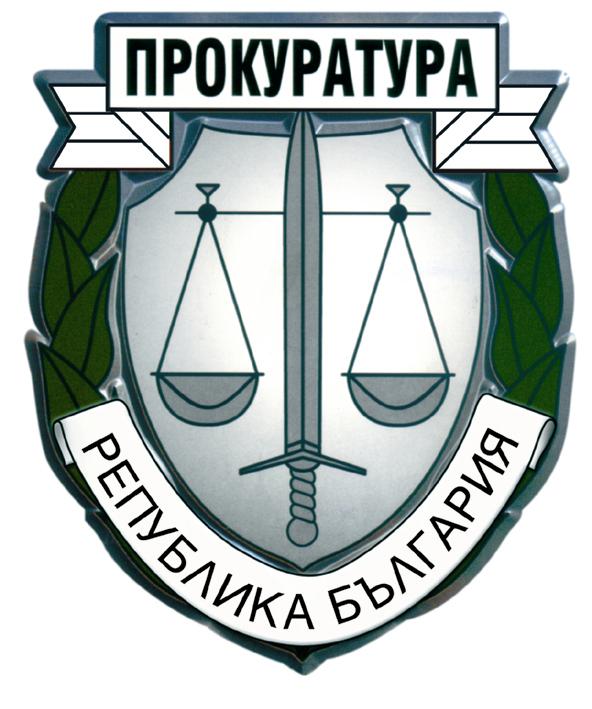 ОТЧЕТЕН Д О К Л А ДРЕЗЮМЕЗА ДЕЙНОСТТА НАСОФИЙСКА ОКРЪЖНА ПРОКУРАТУРАза периода от 01.01.2020 г. до 31.12.2020 г.С О Ф И Я2020 г.ОБОБЩЕНИ ИЗВОДИ ЗА ДЕЙНОСТТА НА ПРОКУРАТУРАТА И НА РАЗСЛЕДВАЩИТЕ ОРГАНИОкръжна прокуратура София обслужва територията на Софийска област, която е една от най-големите в страната – 7500 кв.км. В територията ѝ се включват 18 града и 260 села - общо 278 населени места с население 247 489 жители. За изминалия отчетен период е характерно, че голяма част от жителите на гр.София предпочетоха да се настанят в къщи и вили на територията на София-област, предвид усложнената епидемична обстановка. Предвид на което, след заповед на административния ръководител на ОП София, районните прокуратури към СОП, съвместно с ОД МВР София област и 12-те районни управления към нея, се извършваха множество проверки, свързани с нарушаване на противоепидемичните мерки. Във връзка с тях са образувани 54 досъдебни производства, констатирани са и съответно докладвани на прокуратурата нарушения на карантината и съставяни АУАН – 378 броя. В това число са проверени лица под карантина в размер на 47 558 броя и съответно – проверки на търговски обекти, част от които съвместно с РЗИ – София област - 23 792 броя, за което в Окръжна прокуратура София се изготвя ежедневна справка, отразяваща посочените по-горе данни. За поредна година в района на Софийска окръжна прокуратура продължиха установените от години добри колегиални и професионални контакти както между прокурорите, така и със съда, разследващите органи, МВР, ДАНС, контролните органи. По данни на ОД на МВР София, през отчетната 2020 година броят на регистрираните престъпления е 2444 броя - при 2839 бр. за 2019 г., 3243 броя за 2018г. Налице е намаление с 395 броя на регистрираните престъпления спрямо предходните две години.През 2020 година прокурорите в Софийска окръжна прокуратура и 9-те районни прокуратури към нея са наблюдавали общо 16 750 преписки /при 17 272 броя за 2019г.,16 950 броя за 2018г./ От  тях 9538 са по следствения надзор. За  поредна година се наблюдава увеличаване броя на наблюдаваните преписки по следствения надзор, сравнение с предходните отчетни периоди, което се дължи на увеличението на броя на новообразуваните. Най-голям брой наблюдавани преписки са в ОП София, следвани от РП Ботевград, РП Сливница, РП Самоков и РП Костинброд. Извън законовия срок са приключени 21 проверки, което съставлява дял от 0,9% /при 1,6% за 2019 г. и 2,1% за 2018г./Част от причините довели до решаване на преписките над един месец са от една страна кадрови - в РП Самоков и РП Костинброд е налице трайно намален прокурорски състав, а в РП Сливница  за известен период през 2020 година е налице намален състав, което се е отразило върху срочността на решаване на преписките, което обуславя обективен характер на причините, но не в пълна степен. Друга причина е, че част от преписките са били с фактическа и правна сложност и с по-голям обем материали.През отчетния период прокурорите в ОП София са решили 361 броя инстанционни преписки /при 293 бр. за 2019г. и 263 бр. за 2018г. Потвърдените актове са 258 броя.Отчита се лек ръст на инстанционните преписки, което е в резултат на ревизионна дейност, извършвана в РП Самоков, в резултат на която са изискани преписки за служебен контрол.За района на Софийска окръжна прокуратура   са решени  общо 8880 преписки по следствения надзор. От тях от ОП София са решени 1871.През отчетната 2020 година общият брой на новообразуваните досъдебни производства е 3150 (в т.ч. 477 бързи производства), при  3475 броя  за 2019г. и  3918 броя за 2018г. Общият брой на новообразуваните досъдебни производства е намалял с 352 спрямо предходния период. Тази тенденция е налице през последните две години.През отчетния период в Окръжна прокуратура София и 9-те РП към нея са наблюдавани (вкл. прекратените по давност) общо 7569 досъдебни производства (при 8435 за 2019г. и 7869 ДП за 2018г.). Налице е намаляване със 866 броя  на наблюдаваните досъдебни производства в сравнение с предходната 2019г.През 2020 г. наблюдаваните досъдебни производства срещу непълнолетни извършители са 49 броя (при наблюдавани 41 за 2019г. и 43 за 2018г.), предвид което е налице леко увеличаване на водените срещу непълнолетни лица наказателни производства в сравнение с предходните две години.От посочените досъдебни производства през 2020г. прокурорите в ОП София и 9-те районни прокуратури към нея са наблюдавали 5817 досъдебни производства, разследвани по общия ред (без прекратените по давност, но с включени преобразувани бързи производства). От тях от разследващи полицаи (на производство, без прекратените по давност) са 5316 досъдебни производства (при 5535 за 2019г. и 5748 за 2018г.).Най-голям брой наблюдавани досъдебни производства, разследвани по общия ред от разследващ полицай са в РП Самоков, следвани от РП Ботевград, РП Сливница,  РП Елин Пелин и ОП София.Досъдебни производства, разследвани по общия ред от следовател са общо 462 досъдебни производства, (без прекратените по давност). Новообразуваните досъдебни производства, разследвани по общия ред от следовател, са 94 (при 105 за 2019г. и 91 за 2018г.), а възложени с постановление по реда на чл.194 ал.1 т.4 от НПК са 104 досъдебни производства (при 154 за 2019г. и 113 за 2018г.).  Тук следва да се има предвид, че не са включени процесуално-следствените действия по делегация и международните следствени поръчки и европейските заповеди за разследване.Досъдебни производства, разследвани по общия ред от митнически инспектор са общо 17 досъдебни производства, (при 17 за 2019г. и 27 за 2018г.). Бързи производстваПрез 2020г. са наблюдавани общо 485 бързи производства (при 594 за 2019г. и 744 за 2018г.).Най-широко приложение на бързото производство през 2020г. има в РП Елин Пелин, следвана от РП Пирдоп, РП Сливница и РП Самоков. През отчетния период общият брой на спрените досъдебни производства в района е 1030  броя -  при 1383 броя за 2019г., 1435 броя за 2018г. През отчетната година прекратените досъдебни производства са 2515 (вкл. и тези по давност) при 3199 за 2019г. и 2410 за 2018г.,         Приключени досъдебни производства. Срочност на разследването. През отчетния период са приключени 3556 досъдебни производства, които спрямо наблюдаваните 6102 досъдебни производства (без прекратените по давност) съставляват дял от 58,3%. За сравнение  2019г. този дял е 77% , а за 2018г -61,2 % .Това се дължи на следните причини и фактори:- дългогодишният проблем с кадровата обезпеченост на разследващи полицаи;- липсата на вещи лица /особено при разследването на транспортни престъпления/;- забавяне на експертни заключения /например ДНК-експертизи и физико-химични с обект на изследване – високорискови наркотични вещества/;- несвоевременно, неритмично извършване на разследването, недостатъчно добро планиране на процесуално-следствените действия;- недостатъчна активност на наблюдаващите прокурори по ръководство и надзор върху разследването.Основен проблем за намаляване броя на приключените досъдебни производства в района на СОП е незаетия щат с разследващи органи в МВР. Мерки за неотклонениеПрез отчетния период от ОП София и 9-те районни прокуратури към нея са изготвени и внесени в съда 114 искания за вземане на мярка за неотклонение „Задържане под стража” (при 105 за 2019г. и 138 за 2018г.). От тях са уважени 97 искания, което говори, че прокурорите са изготвяли мотивирани искания и при правилна и законосъобразна преценка на предпоставките, визирани в чл.63 и чл.64 от НПК.Неуважените искания са 17, като от тях по 11 е наложена мярка за неотклонение „Домашен арест” и по 6 – друг вид мярка. Спрямо 49 лица са отменени мерки за процесуална принуда, съгласно чл.234 ал.8 от НПК.През 2020г. няма отменени мерки за процесуална принуда по чл.234 ал.9 от НПК.За характеризиране състоянието и тенденциите на престъпността в района на Окръжна прокуратура София е необходимо да се отчете и санкционираната престъпност. През отчетната 2020 година в съда с 1088 прокурорски са внесени 1086 досъдебни производства. През 2019г. внесените с 1224 прокурорски актове в съда досъдебни производства са били 1223 броя, през 2018г. внесените с 1230 прокурорски актове в съда ДП са били 1226 броя.През 2020г. внесените прокурорски актове в съда се разпределят, както следва:- обвинителни актове 		- 363 бр. срещу 428 лица- споразумения			- 591 бр. срещу 620 лица- предложения по чл.78а НК	- 134 бр. срещу 161 лицаВнесените в съда прокурорски актове срещу непълнолетни извършители са 29 броя (при 23 бр. за 2019г. и 17 за 2018г.).През отчетния период в районните съдилища и Софийски окръжен съд като първа инстанция са образувани общо 1137 дела, при 1261 за предходната година и  1242 за 2018г. 2020г. Разгледани и решени през 2020 година са общо 1115 дела. Прокурорите от СОП и прилежащите ѝ районни прокуратури са участвали общо в 2720 броя съдебни заседания пред съответните съдилища /по НСН/. През 2020 година са постановени общо 35 броя оправдателни съдебни актове (при постановени такива през предходната 2019г. – 31 броя, а през 2018г. – 49 броя). За периода са оправдани общо 40 броя лица (при 35 броя лица за 2019г. и 53 броя лица за 2018г.). Най - голям е броят на оправдателните съдебни актове по дела на РП Ихтиман и РП Самоков – по 8 броя, следвани от РП Сливница и РП Елин Пелин – по 4 броя, СОП и РП Ботевград – по 3 броя, РП Костинброд – 2 броя и РП Своге, РП Пирдоп и РП Етрополе – по един брой. Независимо от лекото увеличение на постановените оправдателни съдебни актове и броя на оправданите лица през 2020г. спрямо предходната 2019г., техния брой е значително по – нисък в сравнение с 2018г.  През 2020г. от съответните съдилища на прокуратурата са били върнати общо 46 досъдебни производства (при 46 бр. за 2019г. и 44 бр. за 2018г.).През целия отчетен период, няма върнати от съда дела в РП Етрополе и РП Пирдоп.На СОП са били върнати 4 броя дела;на РП Ихтиман – 17 броя и на РП Самоков – 13 броя. Най-малко върнати дела са РП Сливница с 1 брой и РП Ботевград с 2 броя.За периода са получени за изпълнение общо 637 присъди и споразумения – по лица (при 718 за 2019г. и  707 за 2018г.). Приведени са в изпълнение 628 присъди по лица.През отчетния период прокурорите от ОП София и 9-те РП към ОП София са взели участие по 111 граждански дела, разгледани в 144 заседания (при 144 бр. дела за 2019г. и 112 броя за 2018г.). Предявени са общо 10 броя иска (при 7 броя за 2019г. и 13 броя за 2018г.). През 2020 г. от районните прокуратури не са предявявани искове. Постановени са 2 съдебни решения по ЗОДОВ срещу Прокуратурата на Р България. Влезлите в сила осъдителни решения по ЗОДОВ срещу Прокуратурата на Република България са 8 броя (при 4 броя за 2019г. и 8 броя за 2018 г.).В Окръжна прокуратура София и районните прокуратури към нея през 2020 година са били наблюдавани общо 70 броя дела взети на специален надзор, като 9 от тях са били взети на специален надзор в минал период.Неприключени в края на отчетния период са 20 дела.	За периода са наблюдавани общо 18 броя преписки и 4 броя досъдебни производства за престъпления извършени от служители на МВР, при 20 броя преписки и 6 броя досъдебни производства през 2019г. и 11 броя преписки и 3 броя досъдебни производства през 2018г.През отчетната 2020г. са наблюдавани общо 117 преписки с международен елемент. От тях 91 броя са наблюдавани от ОП София. Данните сочат намаляване на преписките с международен елемент с 66 броя спрямо предходната 2019 година (183 преписки) и с 47 броя спрямо с 2018 година (164 преписки). Прокурорите от съдебния район са изготвили и изпратили 11 молби за правна помощ до съдебните органи на други държави и 16 ЕЗР. Общият брой на получените молби за правна помощ е 38 броя, а на ЕЗР 32 броя. Получени за изпълнение по чл.35-56 от ЗЕЕЗА – 13 ЕЗА за предаване на лица, при 20 за 2019г. и 25 за 2018г. Данните сочат трайна тенденция за умерено намаляване броя на получените ЕЗА.По ЕЗА през 2020г. са задържани 12 лица, при 23 лица за 2019г., образувана е 1 преписка с искане за екстрадиция по чл.9-34 от ЗЕЕЗА, при 4 преписки за 2019г. и 5 преписки за 2018 г.Искането за екстрадиция, депозирано от ОП София пред Софийски окръжен съд е уважено.Образувана е 1 преписка по постъпила молба за трансфер на наказателно производство.През 2020 година прокурорите от административния отдел на ОП София са взели участие в административни дела, разгледани в 579 заседания (при административни дела, разгледани в 745 заседания през 2019г., и 635 заседания за 2018г.). През 2020г. прокурорите от административния отдел на ОП София и прокурорите, работещи по надзора за законност в районните прокуратури, са работили по общо 954 броя преписки по надзора за законност (при 534 броя за 2019г. и 577 броя за 2018г.) и са проверили за законност 6019 броя административни актове (при 6297 броя за 2019г. и 6793 броя за 2018г.).От горепосоченото може да се направи извод за известно намаляване броя на проверените административни актове за 2020г. спрямо предходните две години, което се дължи изцяло на обективни причини.През отчетния период прокурорите от надзора за законност при районните прокуратури и ОП София са извършили общо 359 броя проверки по реда на чл.145 ал.1 т.1-3 от ЗСВ, спрямо 493 за 2019 г. и 443 за 2018 г., всички са приключили в законоустановения срок и няма преписки решени извън законовия срок.Преди да направя характеризиране на състоянието на престъпността в района, ще се спра на кадрово обезпечаване и квалификация на прокурори и разследващи органи.През 2020г. щатът на прокурори в ОП София и 9-те РП към тях е 62 броя, който се е променил за сравнение за 2019г. с 1 брой за длъжността „прокурор“ в ОП София. От тях 17 прокурори в СОП и 45 прокурори в районните прокуратури. Средносписъчният брой на реално работили прокурори в района на СОП е 47.56 за 2020г. За сравнение през 2019 е бил 49.76, а за 2018г. е бил 46.98. През отчетния период в СОП реално работили са 15 прокурори при щат 17 прокурори. Реално работили са 11 следователи при щат 15. От деветте РП към СОП само в РП Етрополе и РП Елин Пелин, реално са работили прокурори по числен състав отговарящ на щата. В останалите седем прокуратури са работили реално по-малък брой прокурори от щатната бройка.В съдебния район са утвърдени 92 щатни бройки за служители.В отдел „Разследване” при Областна дирекция на МВР София наличния щат е бил 61 разследващи полицаи, от които един гл. разследващ полицай – Началник на отдел, 1 гл.разследващ полицай в отдел, 4-ма началници на сектори, един технически сътрудник, съответно 54 по щат разследващи полицаи /от младши до старши/. Реално работещи през годината са били 37 разследващи полицаи. За сравнение през 2019г. реално работещи разследващи полицаи са били 42, през 2018г. реално работещи са били 43 разследващи полицаи. Средната натовареност в ОД на МВР при посочените данни – 37 броя реално работещи разследващи полицаи е средно за един разследващ полицай 144 досъдебни производства, разследвани по общия ред. За сравнение през 2019г. средно на 1 разследващ полицай са били 132 дела, през 2018г. средно за 1 разследващ полицай са били 133,7 броя досъдебни производства. Средната натовареност на един следовател при 11 реално работещи следователи е приблизително 42 броя досъдебни производства. За сравнение през 2019г. е приблизително 33, а през 2018г. е приблизително 23,3 броя досъдебни производства.Високата натовареност на разследващите полицаи се отразява на срочността на разследването, оказва влияние и по отношение натрупване на дела, което неминуемо се отразява и на качеството на разследване. Особено критично е положението в полицейските управления в районите на районните прокуратури Самоков и Елин Пелин. Следва да се отбележи, че новообразуваните дела за 2020г. са 325 по-малко от 2019г. и 768 от 2018г. Приключените досъдебни производства в съпоставка с предходни години е налице спад. За отчетния период делът на приключените е 58,3 %, за 2019г е 77 %, а за 2018г. е 61,2%. Тук е мястото да се отбележи, че единствено в районните управления, които са заети щатните длъжности „разследващ полицай“ не е налице натрупване на дела.За поредна година е необходимо да се обърне особено сериозно внимание на кадровата обезпеченост на разследващите полицаи. За отчетния период голяма част – над 20 разследващи полицаи са били трайно отсъстващи свободен щат, различен вид отпуск. Тук е мястото да се отбележи, че през годината в ОД МВР София са работили между трима и четирима разследващи полицаи, които основно посещават и разследват дела за тежки престъпления, наблюдавани от Окръжна прокуратура София. Отделно от това им бяха възложени дела, наблюдавани от районни прокуратури към СОП. Това затрудни срочността, отрази се на качеството на разследване и доведе до натрупване на дела. Положително следва също така да се отчете обстоятелството, че през настоящата година комуникацията с разследващите органи при неотложни следствени действия с наблюдаващите прокурори от СОП и районните прокуратури е на много високо ниво. При характеризирането на състоянието, структурата и тенденциите на престъпността в района на Окръжна прокуратура София през 2020 г. се налагат следните изводи:1. Намален е абсолютният брой на регистрираните престъпления в сравнение с 2019г.2. Запазена е структурата на престъпността в района съобразно видовете престъпления, така както е било и през предходните две години;3. Увеличен е процентът на разкритите престъпления в сравнение с предходната 2019г.; 4. Намален е коефициентът на престъпност за 2020г.; 5. Намален е броят на новообразуваните досъдебни производства и относително е запазен делът им спрямо наблюдаваните през годината, съпоставени с тези показатели за 2019г.;6. Намален е броят на решените досъдебни производства спрямо предходните две години;7. Налице е намаляване на спрените досъдебни производства спрямо предходните две години;8. Налице е намаляване броят на прекратените досъдебни производства в сравнение с предходната 2019г. и леко увеличаване спрямо 2018г.;9. Налице е намаление в броя на внесените прокурорски актове в съда, в сравнение с предходния период;10. Запазен е относителния дял на престъпленията по Глава ХІ от НК, внесени с прокурорски актове в съда;11. Увеличен е броят  на внесените в съда прокурорски актове срещу непълнолетни лица;12. Налице е устойчивост в общия брой на върнатите от съда дела;13. Сравнително устойчив е броят на оправдателните присъди спрямо предходния период;14. Намалял е абсолютният брой и относителния дял на санкционираните от съда лица спрямо 2019г.;15. Налице е намаляване броя на получените и приведени в изпълнение присъди с сравнение с предходната година;16. Незначително е намален броят на изисканите и проверени административни актове, като е осезателно е увеличен общият брой на преписките по надзора за законност, по които са работили прокурорите от района на ОП София през 2020г. в сравнение с предходните две години;18. През 2020г е намалял броят на гражданските дела, в които прокурорите са участвали по закон, както и този на участието в заседания по административни дела от страна на прокурорите от ОП София.Гореизложените факти очертават извод за относително запазване структурата на престъпността за района. 			ОКРЪЖЕН ПРОКУРОР:      /п/							 /Н.НИКОЛОВА/ПрокуратураБрой прокурори по щатБрой реално работили прокурориПрокуратураБрой прокурори по щатБрой реално работили прокурориПрокуратураБрой прокурори по щатБрой реално работили прокурориПрокуратураБрой прокурори по щатБрой реално работили прокурориОП СОФИЯ1715РП БОТЕВГРАД86,25РП ЕЛИН ПЕЛИН55РП ЕТРОПОЛЕ22РП ИХТИМАН53,5РП КОСТИНБРОД43,10РП ПИРДОП42,75РП САМОКОВ62,6РП СВОГЕ43РП СЛИВНИЦА74,36